Μαθαίνουμε το  Θ, θΟΝΟΜΑ: ___________________________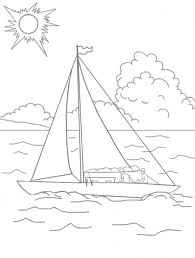 Χρωματίζουμε το  Θ, θ και τις εικόνες:		θάλασσα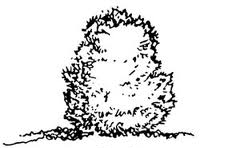 	  	θάμνος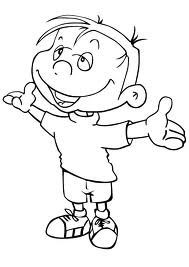 	  ΘάνοςΓράφω τα γράμματα που λείπουν και			3. Γράφω τις συλλαβές που φτιάχνωδιάβασε τις λέξεις.                                                                 με το «θ»:Βάλε τόνο όπου χρειάζεται!	                   α  	____      κι_ _ ρα	     _ _ ρμόμετρο	ο    ____	 ι    ____    καλά_ _ 	      _ _ ατρο		ε    ____4.   Συμπλήρωσε  τις λέξεις που λείπουν βλέποντας τις εικόνες. Μην ξεχάσεις τους τόνους!!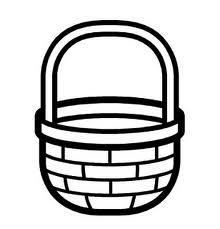 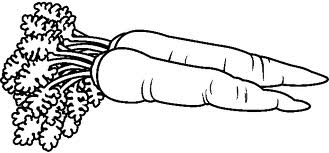 Να ένα _____________              με  ___________ .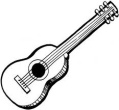 Ο Θάνος έχει μία ____________ .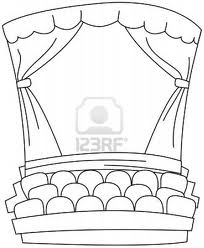 Αθηνά έλα να πάμε στο ___________ .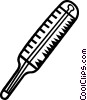 Θωμά, εσύ έχεις το _____________________ ;5. Διάβασε τώρα τις παραπάνω προτάσεις δυνατά!6. Βάλε τόνο στις παρακάτω λέξεις:καθαρος	καθισμα	θολος    μαθητης   σπαθι    λαθος   εμαθες   Θανασης	θηκη	μαθημα	Θωμας	σταθερος	θεμα	    επαθα	θεατρο	θαλασσα	θελετε